PREDLOG ZA OBJAVO RAZPISA ZA 51. KRKINE NAGRADE Spletna stranNovica o razpisu za 51. Krkine nagradeSPREJMITE IZZIV IN SE PRIJAVITE NA RAZPIS ZA 51. KRKINE NAGRADE
Nove okoliščine, zanimivi izzivi in inovativne rešitve. Tok misli, idej in dognanj je neustavljiv … 
Dijaki in študenti, prijavite se na razpis za 51. Krkine nagrade in izkoristite priložnost, da dosežete pomemben mejnik na svoji raziskovalni poti.Raziskovalne naloge lahko do 6. julija 2021 oddate na spletni strani Krkinih nagrad.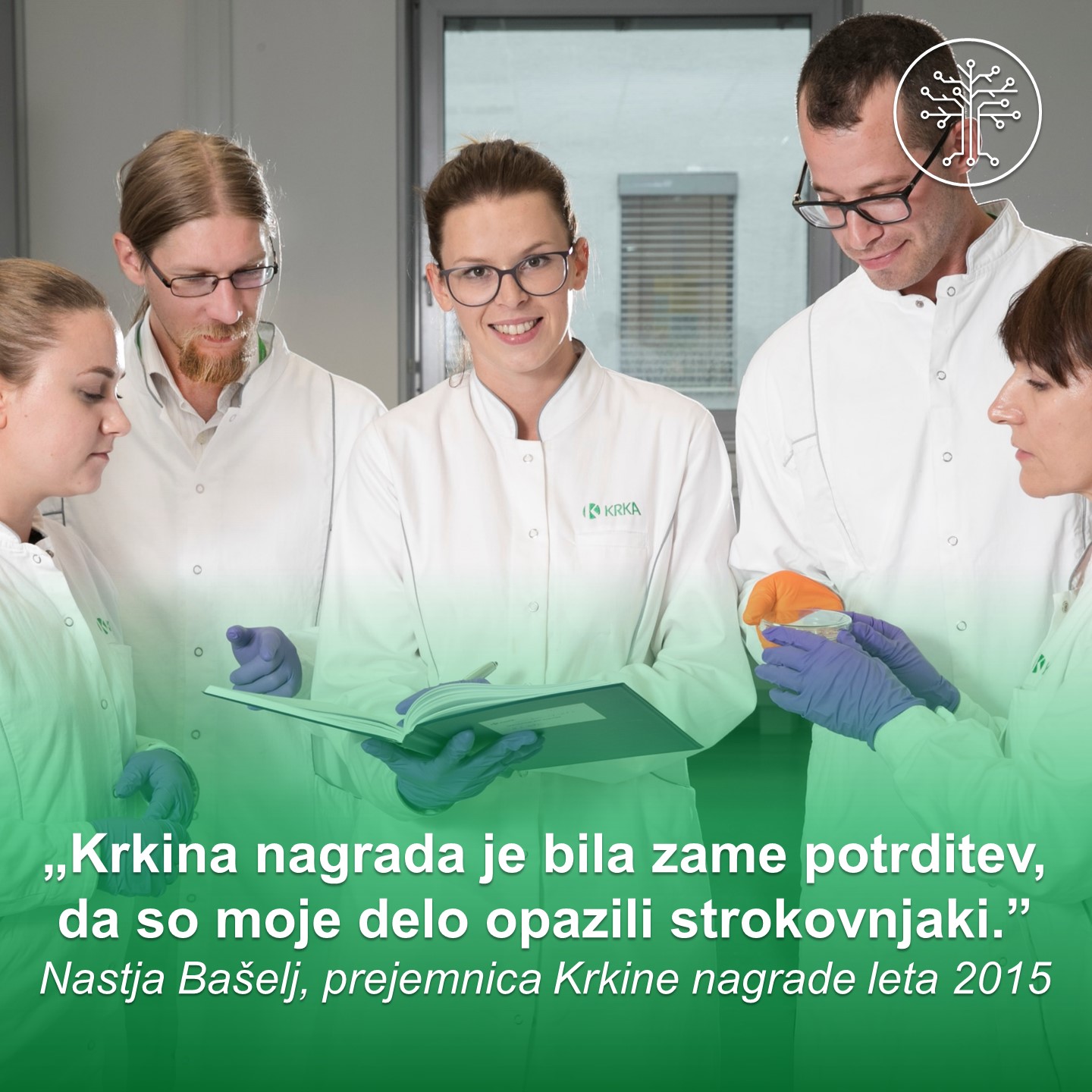 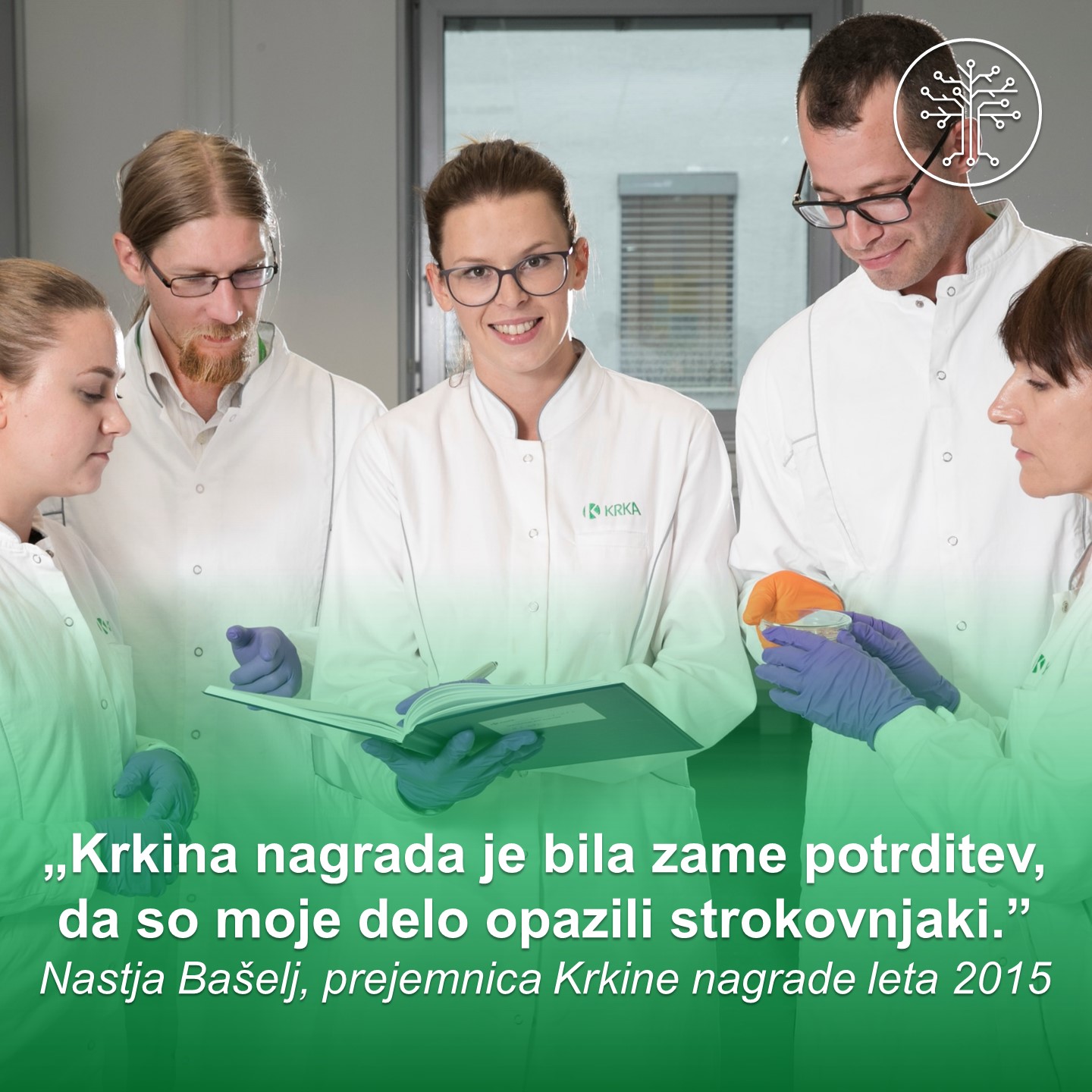 Dodatna vsebinaNEPREKINJENO SPODBUJANJE IN NAGRAJEVANJE RAZISKOVALNIH DOSEŽKOVUsmerjenost v razvoj, inovativne postopke in sodobne izdelke v Krki že 50 let nadgrajujejo s Krkinimi nagradami, ki jih podeljujejo za raziskovalno delo dijakov in študentov. Dolgoletno vlaganje v znanje in spodbujanje k ustvarjalnemu delu se kažeta v raziskovalnih nalogah kar 2911 Krkinih nagrajencev.Da bi se edinstvena in dolgoletna tradicija Krkinih nagrad nadaljevala, sta bila lansko leto simpozij in razglasitev Krkinih nagrajencev, prejemnikov 50. Krkinih nagrad, v obliki spletnega dogodka. Ne glede na izzive, s katerimi smo bili vsi soočeni, je bil lanski odziv na razpis izjemen. Svoje raziskovalne naloge je prijavilo 93 študentk in študentov dodiplomskega in podiplomskega študija ter 99 dijakinj in dijakov. Znanstveni odbor Sveta Sklada Krkinih nagrad je mladim avtorjem, ki so s kakovostjo in rezultati dokazali odličnost svojega raziskovalnega dela, podelil 5 velikih Krkinih nagrad za raziskovalno nalogo ter 25 Krkinih nagrad in 17 posebnih pohval, na srednješolski ravni pa je nagradil 61 raziskovalnih nalog.Vse informacije, povezane z razpisom za 51. Krkine nagrade, ter zanimivosti in nasveti za uspešno raziskovalno delo so objavljeni na spletni strani Krkinih nagrad in Instagram profilu @krkinenagrade.SPLETNA RAZGLASITEV PREJEMNIKOV 50. KRKINIH NAGRAD ZA SREDNJEŠOLSKE RAZISKOVALNE NALOGESpletni dogodek s predstavitvijo nagrajenih raziskovalnih nalog in razglasitvijo prejemnikov 50. Krkinih nagrad si lahko ogledate na spletni strani Krkinih nagrad. (slika s povezavo https://www.krkinenagrade.si/o-krkinih-nagradah/simpozij-in-razglasitev-2020/)  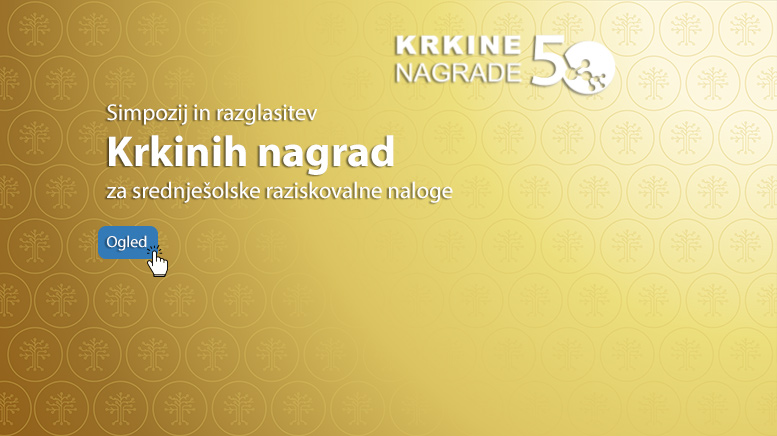 Instagram Sprejmite izziv in do 6. julija 2021 pripravite svojo raziskovalno nalogo in jo prijavite na razpis za 51. #KrkineNagrade. Naj nas znanost znova poveže. Več na www.krkinenagrade/razpis. TwitterSprejmite izziv in do 6. julija 2021 pripravite svojo raziskovalno nalogo in jo prijavite na razpis za 51. #KrkineNagrade. Naj nas znanost znova poveže. Več na www.krkinenagrade/razpis. 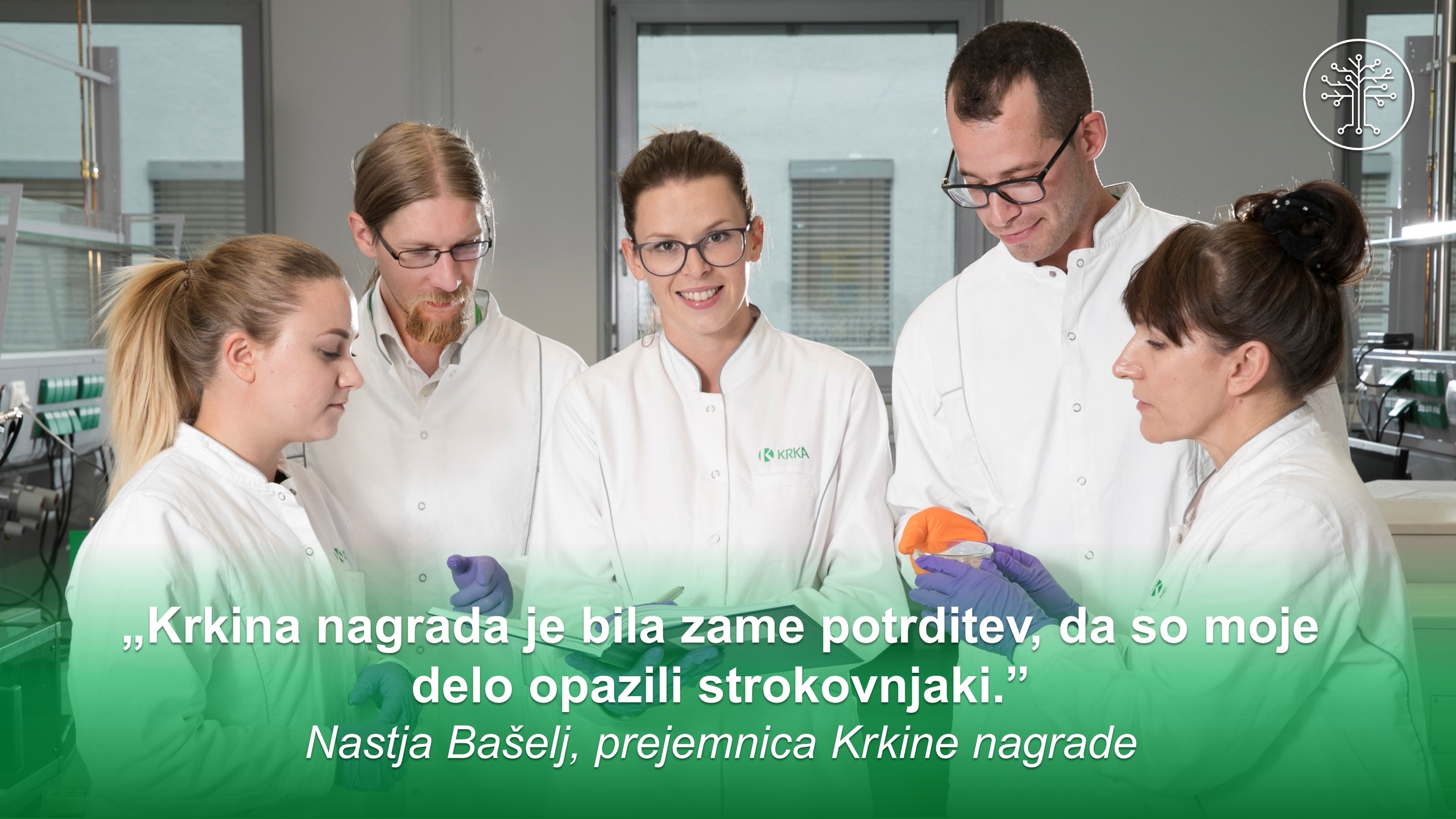 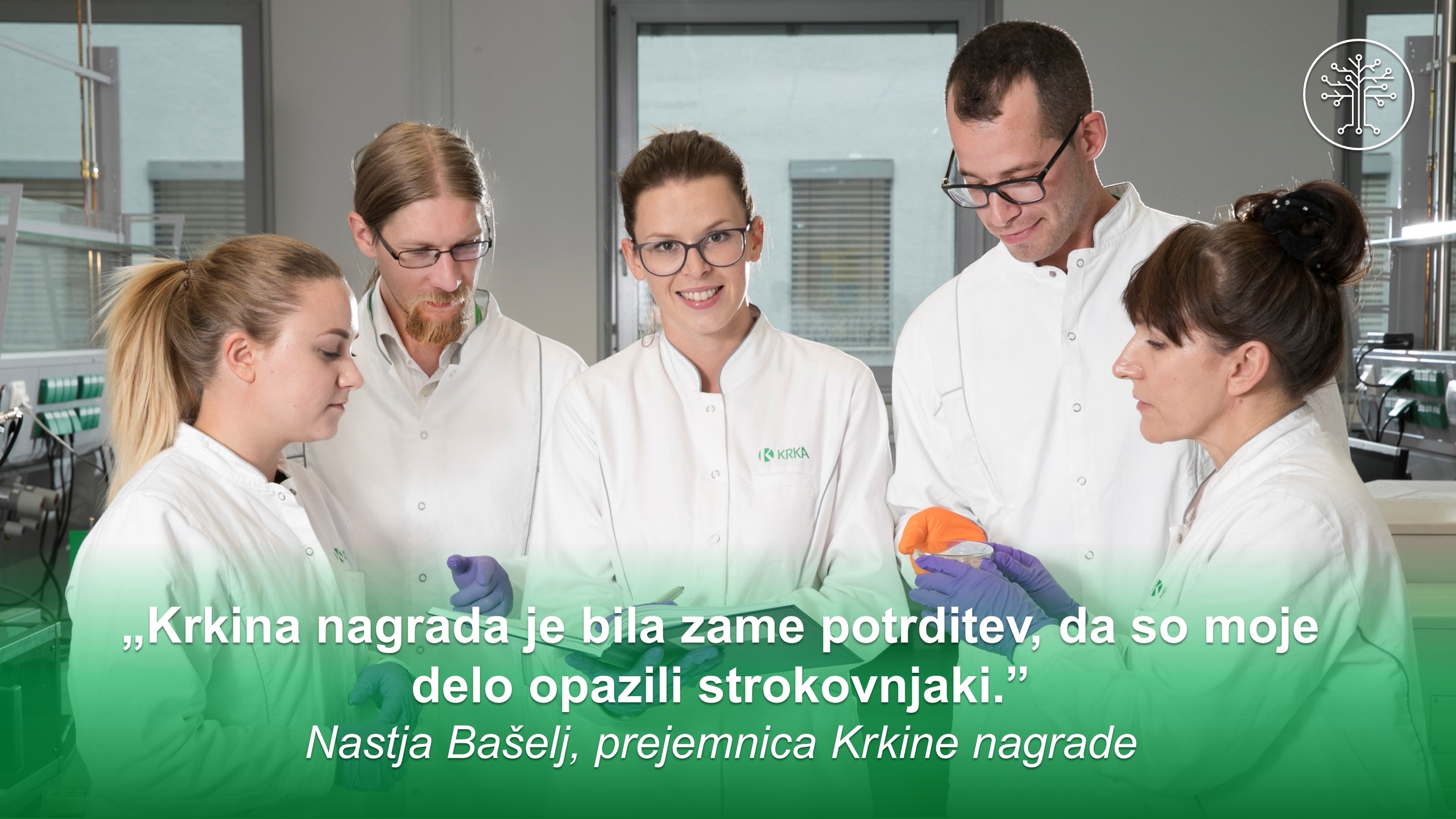 FacebookSprejmite izziv in do 6. julija 2021 pripravite svojo raziskovalno nalogo in jo prijavite na razpis za 51. #KrkineNagrade. Nove okoliščine, zanimivi izzivi in inovativne rešitve. Tok misli, idej in dognanj je neustavljiv … Naj nas znanost znova poveže. Več na www.krkinenagrade/razpis. LinkedInSprejmite izziv in do 6. julija 2021 pripravite svojo raziskovalno nalogo in jo prijavite na razpis za 51. #KrkineNagrade. Nove okoliščine, zanimivi izzivi in inovativne rešitve. Tok misli, idej in dognanj je neustavljiv … Naj nas znanost znova poveže. Več na www.krkinenagrade/razpis. SPLETNA RAZGLASITEV PREJEMNIKOV 50. KRKINIH NAGRAD ZA DODIPLOMSKE IN PODIPLOMSKE RAZISKOVALNE NALOGESpletni dogodek s predstavitvijo nagrajenih raziskovalnih nalog in razglasitvijo prejemnikov 50. Krkinih nagrad si lahko ogledate na spletni strani Krkinih nagrad.(slika s povezavo https://www.krkinenagrade.si/o-krkinih-nagradah/simpozij-in-razglasitev-2020-10/)  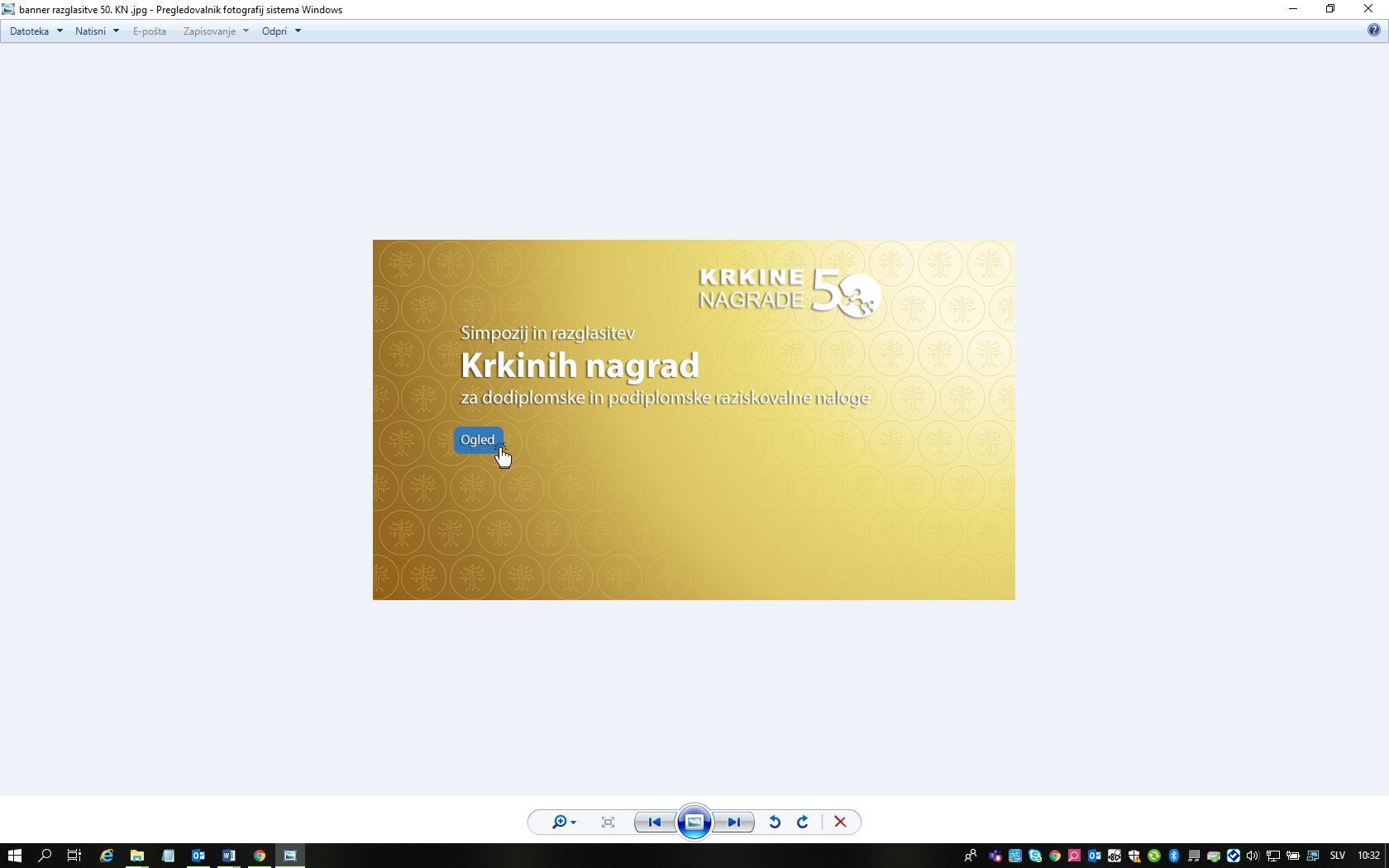 